附件：参会回执参会回执亦可使用在线平台提交参会回执，网址如下：https://www.wjx.cn/jq/52865268.aspx或者扫描二维码：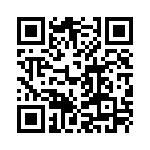 姓名性别单位/职称单位/职称论文题目通讯地址（附邮编）电子邮箱/手机号码是否参与“青年史学论文优秀奖”评选